КОНСУЛЬТАЦИЯ ДЛЯ РОДИТЕЛЕЙ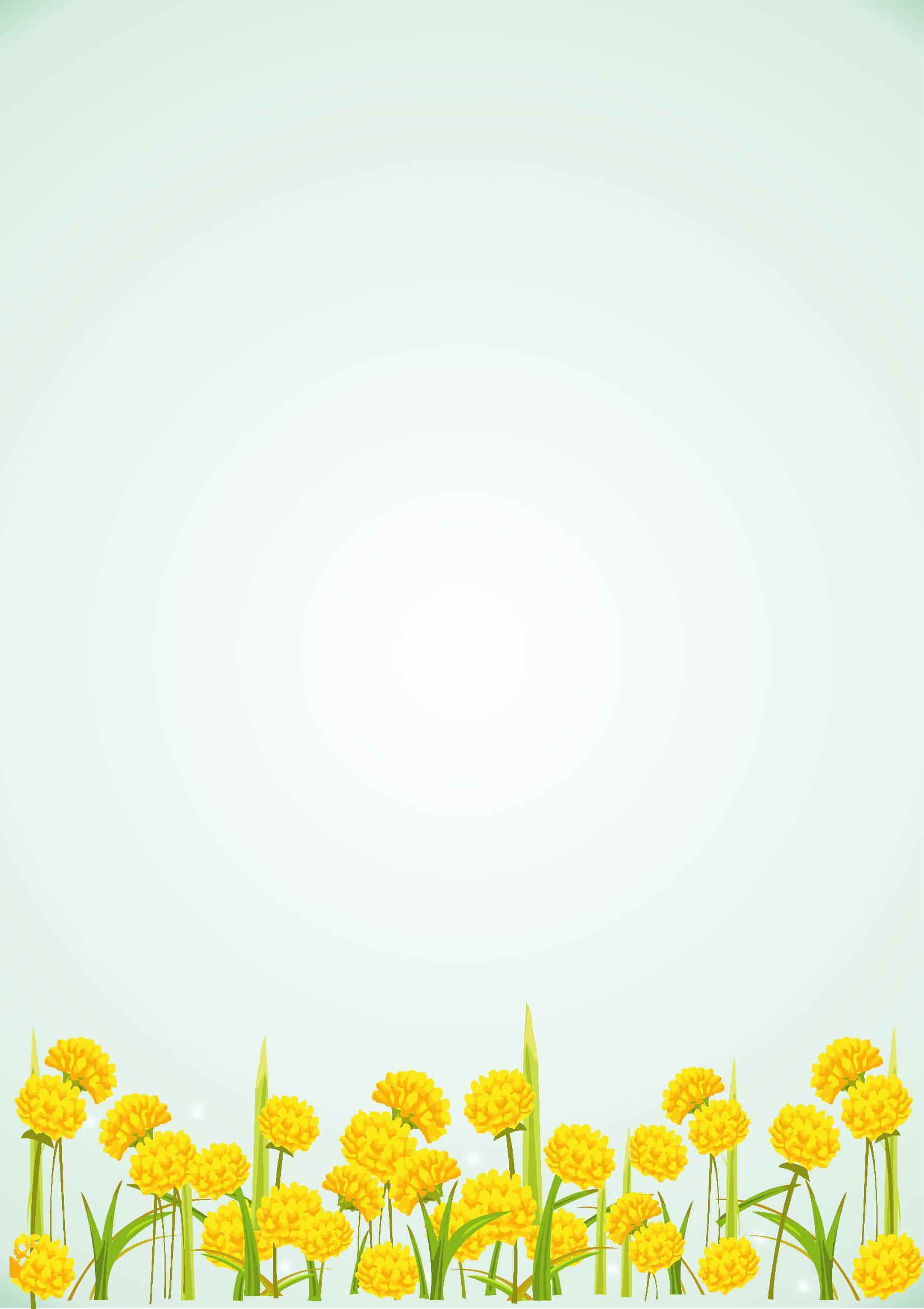 «ЭФФЕКТИВНЫЕ МЕТОДЫ РАЗВИТИЯ ТВОРЧЕСКИХ СПОСОБНОСТЕЙ У ДЕТЕЙ ДОШКОЛЬНОГО ВОЗРАСТА»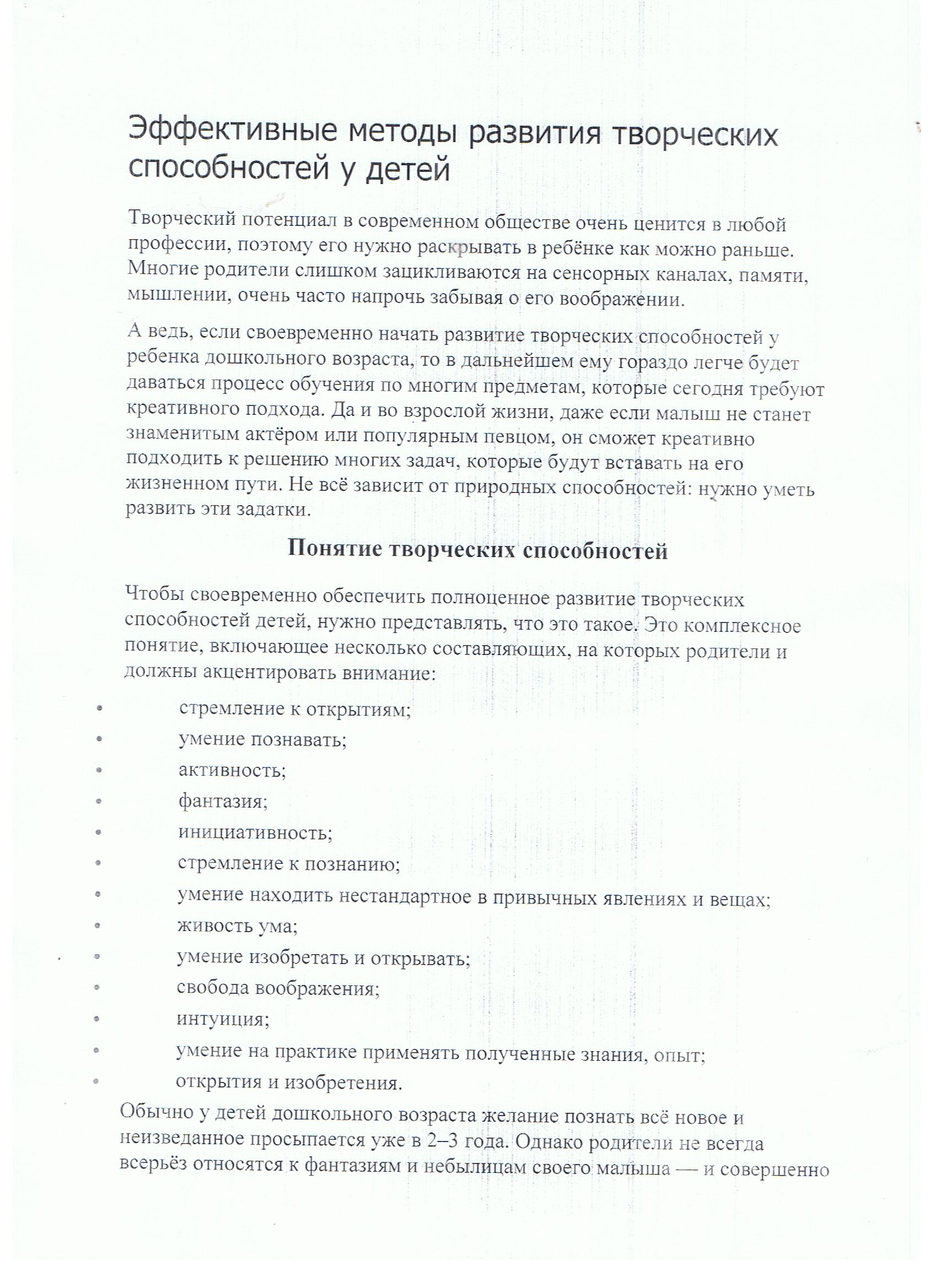 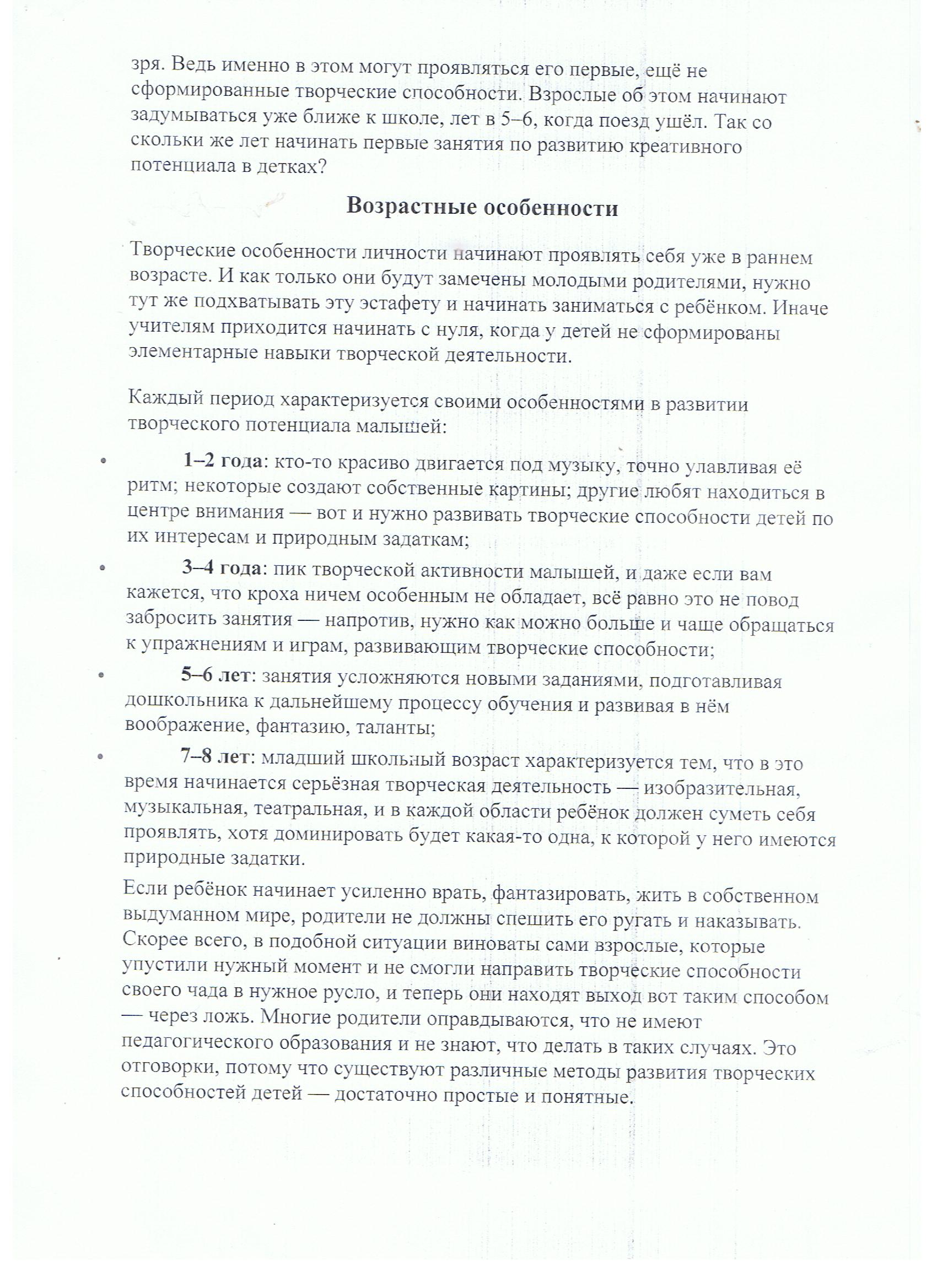 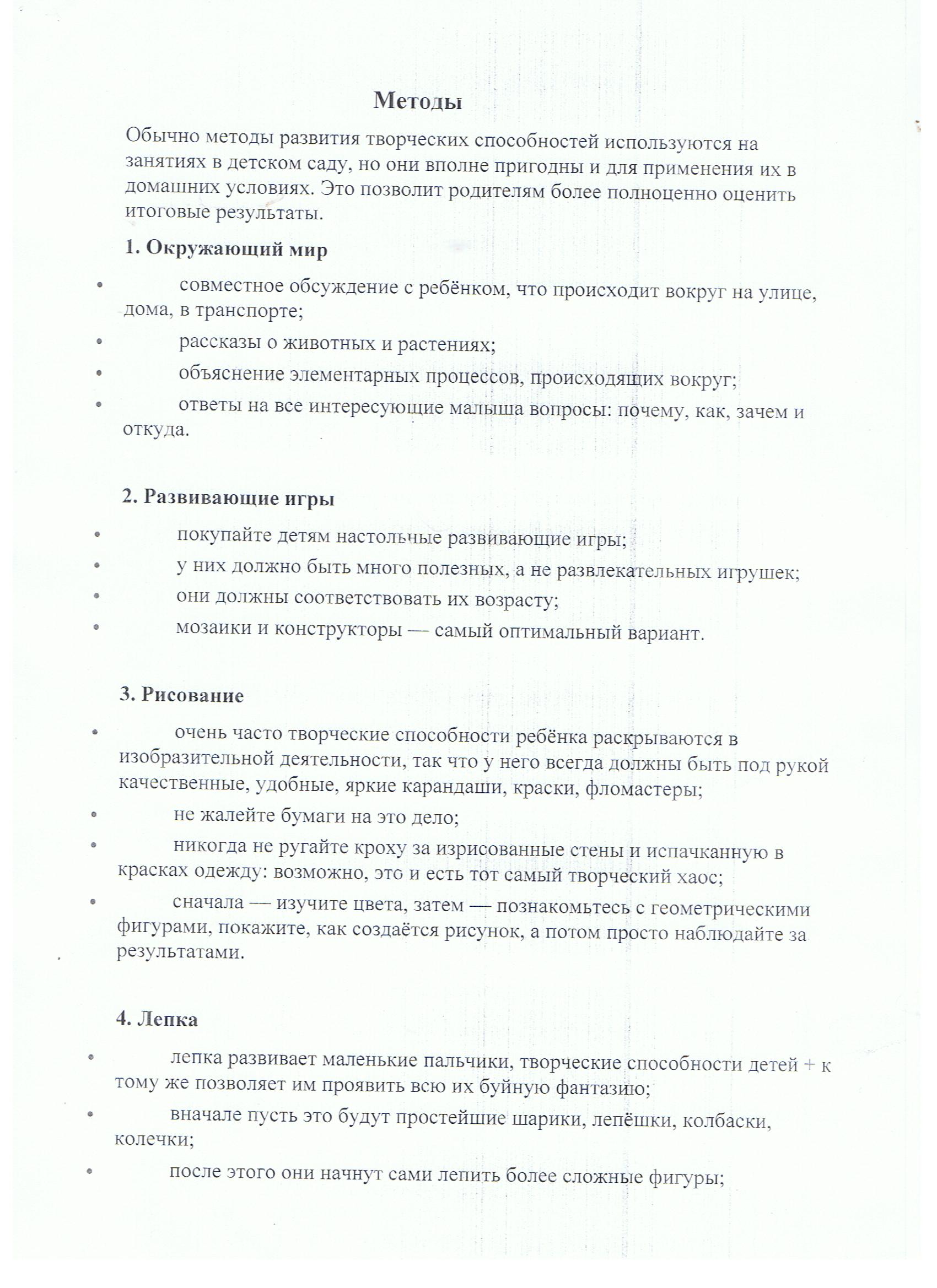 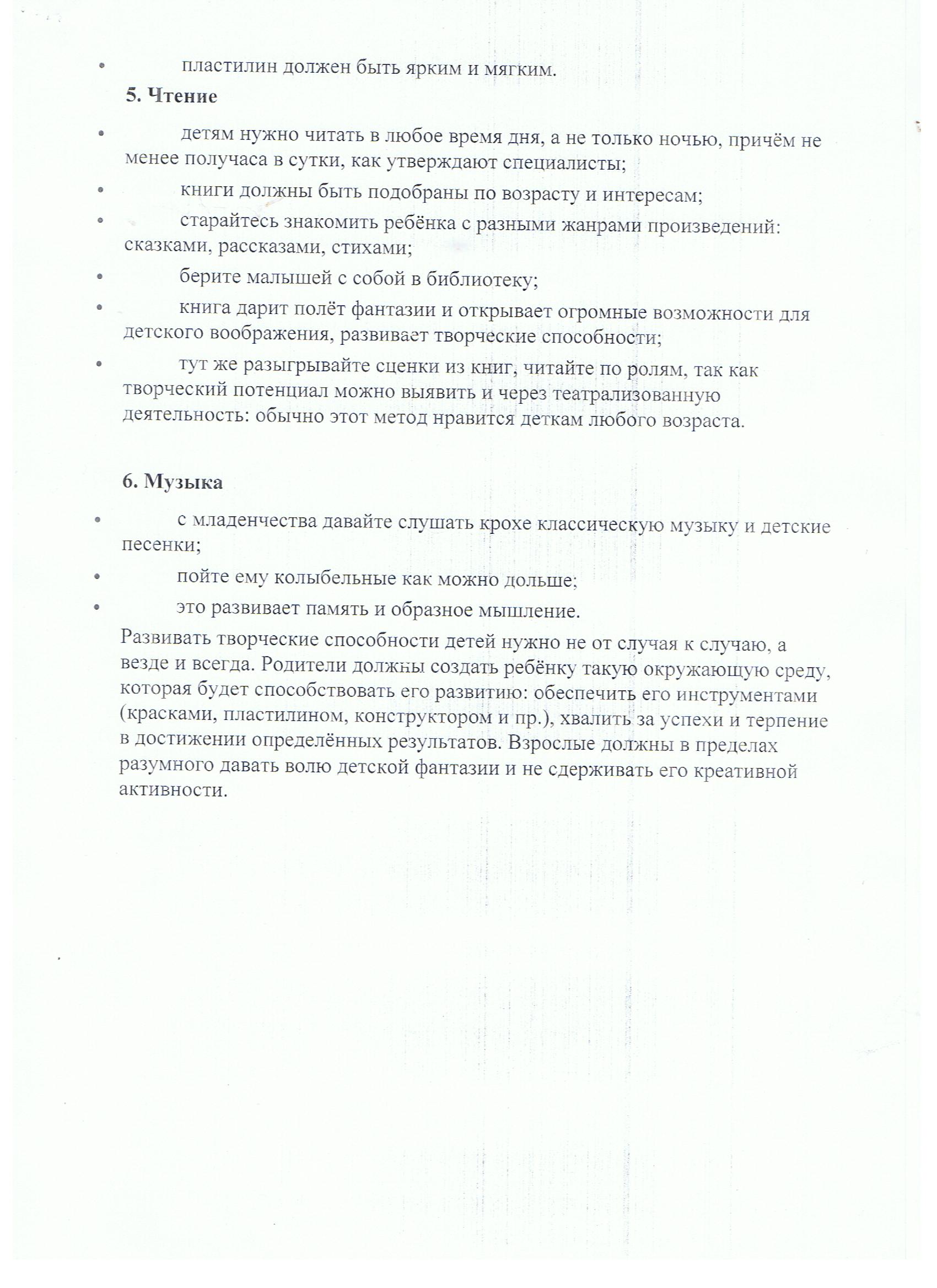 